Name:  ________________________________________________________________			Date:  _________________________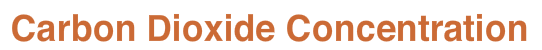 What was the carbon dioxide 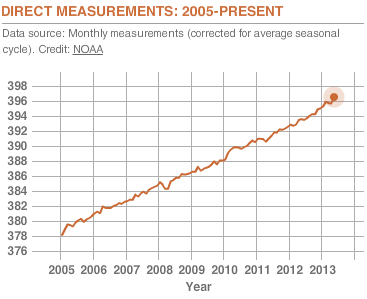  concentration in 2006?Draw a line of best fit for this graph.What is the equation for your line of best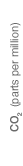   	fit?Predict the carbon dioxide concentrationfor 2025.  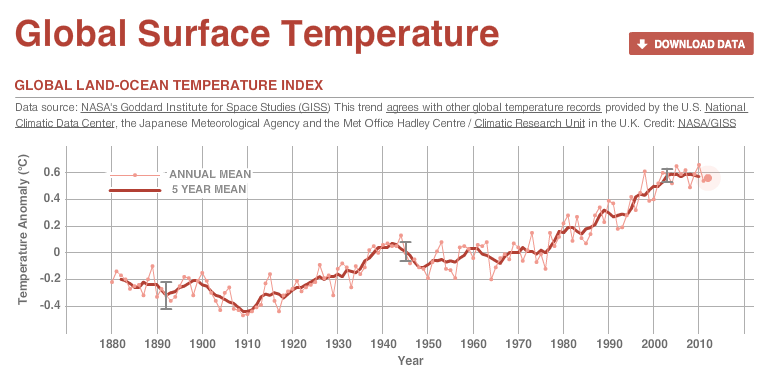 What was the global surface temperature in 1960?Draw a line of best fit for this graph.What is the equation for your line of best fit?Predict the global surface temperature for 2025.  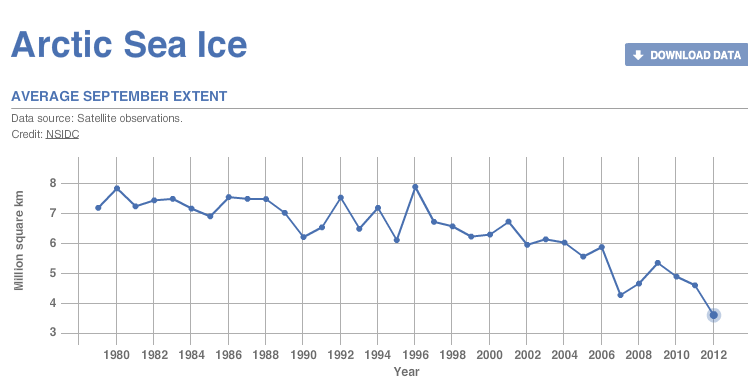 How much artic sea ice was there in 1998?Draw a line of best fit for this graph.What is the equation for your line of best fit?Predict the amount of artic sea ice for 2025.  